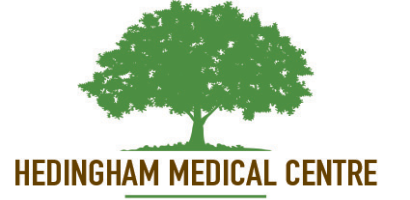 We have been advised by Mid and South Essex CCG that lubricant eye drops, for dry eyes, should no longer be prescribed in General Practice. Patients who are prescribed this medication will be informed from the end of July 2022.Here is an explanatory statement from our Clinical Commissioning Group:Prescribing of dry eye lubrication will no longer be supported for the comfort and relief of simple dry eye syndrome.  This includes for tired eyes, hay fever symptoms, contact lens wearers, or old age-related dry eyes. Dry eye lubrication may include products such as artificial tears, tear replacement and “ocular lubricants”. Prescribing of dry eye lubrication is only supported in conditions where the lubrication is essential to preserve sight. These conditions include:  Severe ocular surface disease (OSD) caused by Sjogren’s syndrome, auto immune disease (such as rheumatoid arthritis, ulcerative keratitis) or neurotrophic cornea Injury to the cornea (front part of the eye) Previous corneal conditions and recurrent corneal erosionsFurther information can be found on this link –Management of dry eye syndrome.docx (midessexccg.nhs.uk)We thank you for your understanding. If you have any questions then please contact our Pharmacy Technician Lynne Canning who’ll be happy to discuss this further